Отчет о совместном проекте МДОУ « Детский сад № 142» и библиотеки – филиала №18Семейный клуб « Связующая нить с книгой»Цель: повышение педагогической компетентности родителей, обогащения детско-родительских взаимоотношений, вовлечение их в образовательную деятельность как равных партнеров, развитие социального партнерства в микрорайоне п. Резинотехника (сотрудничество с библиотекой)Направления работы клуба:оказание психолого–педагогической помощи родителям детей старшего дошкольного возраста;повышение психолого–педагогической компетентности родителей в области воспитания и образования детей;привитие интереса к книге, чтению;привлечение родителей и детей к посещению библиотеки;обогащение семейного досуга.Формы организации работы клуба:Коллективная:консультациисовместная деятельностианкетированиевыставки детско – родительского творчествакруглые – столы по вопросам обмена опытомИнформационный центр:советыфотостендывыставки книг, произведений для чтения с детьми по возрасту« Мои любимые зверята»- познавательный час ( видеопрезентация)- книжная выставка- выставка рисунков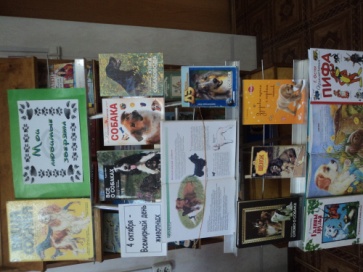 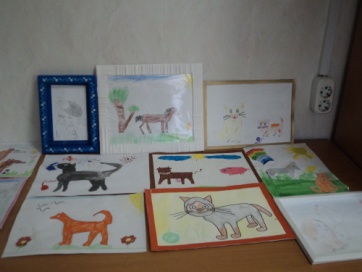 « Моя страна Россия»- познавательный час ( видеопрезентация)- книжная выставка- выставка рисунков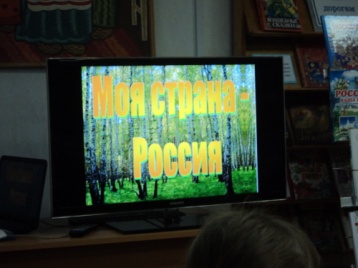 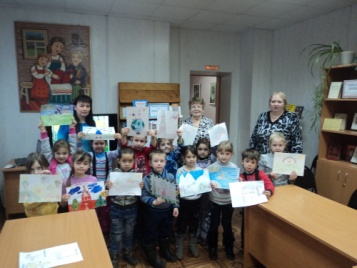 « Здравствуй, Новый год»- конкурс стихов- видеопрезентация « Этот Новый год»- просмотр мультфильма « Куда уходит старый год»- книжная выставка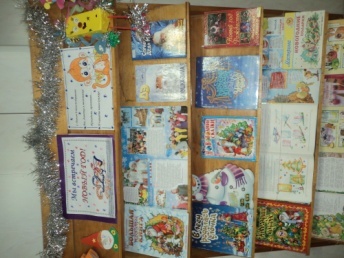 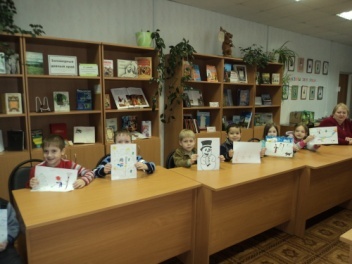 «Зимние праздники и забавы»- познавательный час ( видеопрезентация)- просмотр мульфильма « Тимошкина елка»- выставка рисунков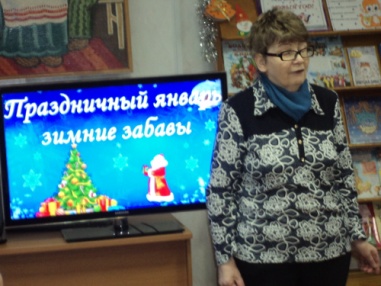 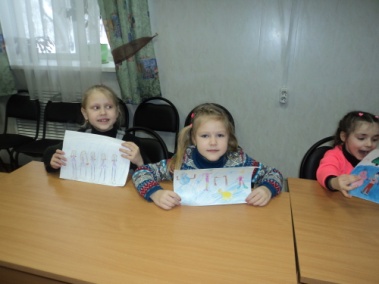 « Вы наши силы главные! Вы – армия страны!»- патриотический час (видеопрезентация)- конкурс загадок-коллективная зарисовка поздравительных плакатов- выставка поздравительных открыток- книжная выставка - просмотр мультфильма « Горе не беда»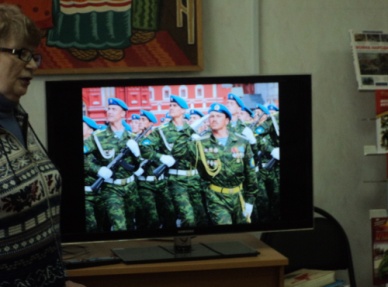 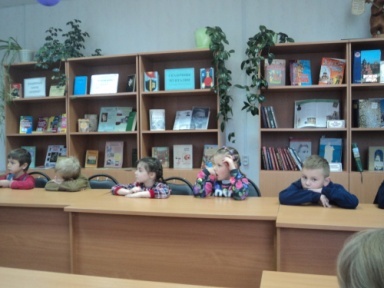 « Праздник мам!»- праздничная программа ( игры, конкурсы)- выставка рисунков « Моя мама»- книжная выставка « Милый образ незабвенный..»- просмотр мультфильма « Непослушная мама»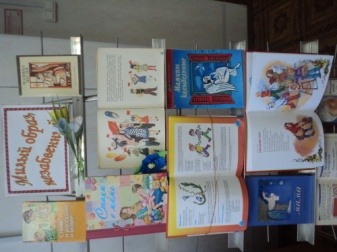 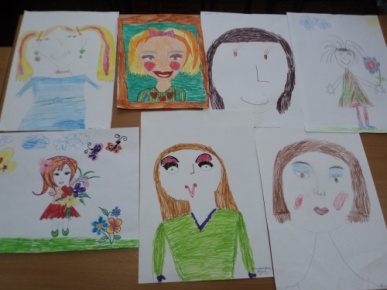 « Он первый, в памяти, и в сердце человека!»- познавательный час ( видеопрезентация)- книжная выставка « Он видел Землю с высоты»- выставка рисунков « Этот удивительный космос»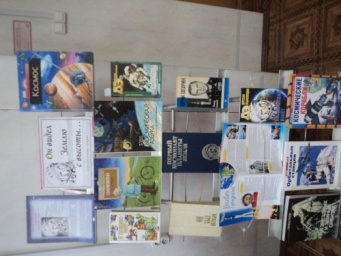 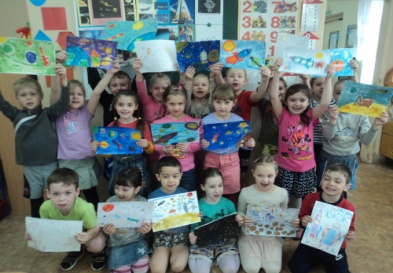 « Горькая память войны»- патриотический час (видеопрезентация)- тематическая книжная выставка - выставка рисунков к Дню Победы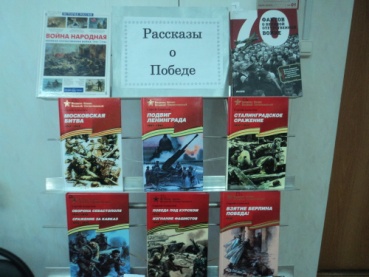 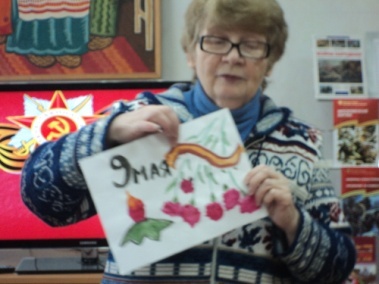 